Конспектлогопедического досуга по теме:«Откуда хлеб пришёл»Тема занятия. «Откуда хлеб пришёл».Возрастная группа. Подготовительная группа Цели занятия. Коррекционно – образовательные: Расширение и активизация словаря по теме. Совершенствование грамматического строя речи: (образование однокоренных слов, совершенствование навыка составления предложений).Коррекционно - развивающие:  Закреплять знания о профессиях людей, занятых в сельском хозяйстве; упражнять в объяснении слов – действий, связанных с выращиванием хлеба.Коррекционно - воспитательные: Воспитывать у детей бережное отношение к хлебу, уважение к людям, которые его выращивают.Методы и методические приёмы, используемые на занятии. Словесные: беседа-разговор; наглядные: демонстрация; словесные, познавательные игры; загадки в рифму; стихотворение  «Булка» С. МихалковМатериалы и оборудование. Сюжетные картинки по теме, предметные картинки с изображением различных хлебобулочных изделий, профессий людей, работающих в сельском хозяйствеОрганизация детей на занятии. ГруппаПредварительная работа.  Посещение с родителями магазинов, составление  предложений; отгадывание рифмованных загадок; разучивание физкультминуток, игровых упражнений, словесных, дидактических игр.Ход занятия.Организационный моментИгра: «Откуда хлеб пришёл?» Кроссворд: «Узнай профессию»Игра: «Скажи иначе» Кроссворд: «Назови, одним словом»Игра: «Слова - родственники»Игра: «Составь предложения»Игра: «Чего не купишь в булочной?»Ребусы.Итог занятия.Ход занятия:Логопед: Сегодня мы с вами будем говорить о хлебе и о людях, которые растят и пекут его для нас. Будем не просто разговаривать, а я вам предлагаю поиграть. За каждый правильный ответ вы будете получать, фишки (сушки).Игра: «Откуда хлеб пришёл?»Логопед: Откуда хлеб пришёл?Ответы детей: Из магазина.Логопед: А в магазин как попал?Ответы детей: Из пекарни.Логопед: Что делают в пекарне?Ответы детей: Пекут хлеб.Логопед: Из чего?Ответы детей: Из муки.Логопед: Из чего мука?Ответы детей: Из зерна.Логопед: Откуда зерно?Ответы детей: Из колоса пшеницы.Логопед: Откуда пшеница?Ответы детей: Выросла в поле.Логопед: Кто её посеял?Ответы детей: Хлеборобы.Логопед: Для того чтобы хлеб появился у нас на столе, трудилось очень много людей разных профессий. Давайте попробуем их назвать. Кроссворд о профессияхКроссворд: «Узнай профессию»Кто работает на тракторе? (Тракторист)Кто работает на комбайне? (Комбайнёр)Кто пашет землю? (Пахарь)Кто работает на мельнице? (Мельник)Кто работает в пекарне? (Пекарь)Кто выращивает хлеб? (Хлебороб)Игра: «Скажи иначе» Логопед: Хлеб по запаху (какой?) Ответы детей: Пахучий, душистый, ароматный.Логопед: Хлеб на вкус (какой?)Ответы детей: Вкусный, приятныйЛогопед: Хлеб на ощупь (какой?)Ответы детей: Свежий, мягкий, пышный, твёрдый.Кроссворд: «Назови одним словом»Логопед: Я расскажу вам о разных хлебобулочных изделиях, которые можно изготовить из муки, а вы попробуйте угадать, о чём речь.Засушенный кусок хлеба. (Сухарь)Пшеничный хлебец в виде кольца. (Баранка)Толстая баранка. (Бублик)Сладкое мягкое печенье в виде лепёшки или плоской фигурки, покрытое глазурью. (Пряник)Белый хлеб продолговатой формы. (Батон)Лепёшка с загнутыми краями и творожной начинкой. (Ватрушка)Игра: «Слова - родственники»Логопед: Предлагаю вам образовать слова одной семейки от слова хлеб в игре с мячом.Логопед: Назовите хлеб ласково.Ответы детей: Хлебушек.Логопед: Крошки хлеба – это, какие крошки?Ответы детей: Хлебные.Логопед: Квас из хлеба – это…Ответы детей: Хлебный квас.Логопед: Как называется ящик для хранения хлеба?Ответы детей: Хлебница.Логопед: Прибор для нарезания хлеба.Ответы детей: Хлеборезка.Логопед: Как называют гостеприимного человека?Ответы детей: Хлебосольный.Игра: «Составь предложения»Логопед: У меня есть карточки, на них наборы слов, попрошу вас составить предложения.Посадили, землю, в, зерно.Пшеница, в, выросла, поле.Урожай, хлеборобы, убрали.Муку, из, смолол, зерна, мельник.Хлеб, испекли, муки, из.Игра: «Чего не купишь в булочной?»Логопед: А теперь игра «Чего не купишь в булочной?» Я перечисляю продукты, а вы отгадываете, чего не купишь в булочной.Хлеб, бублики, йогурт, булочки.Ответы детей: В булочной не купишь йогурт.Логопед: Батон, сухари, рыба, печенье.Ответы детей: В булочной нельзя купить рыбу.Логопед: Торт, сухари, мясо, ватрушки.Ответы детей: В булочной нельзя купить мясо.Логопед: Калачи, баранки, пирог, колбаса.Ответы детей: В булочной не продают колбасу.Логопед: Ребята, а кто из вас видел дома, как мама делает тесто? Посмотрите, какие нужны компоненты, (картинки: вода, яйца, мука, сахар, дрожжи, соль)Логопед: Последнее наше задание, разгадать ребусы.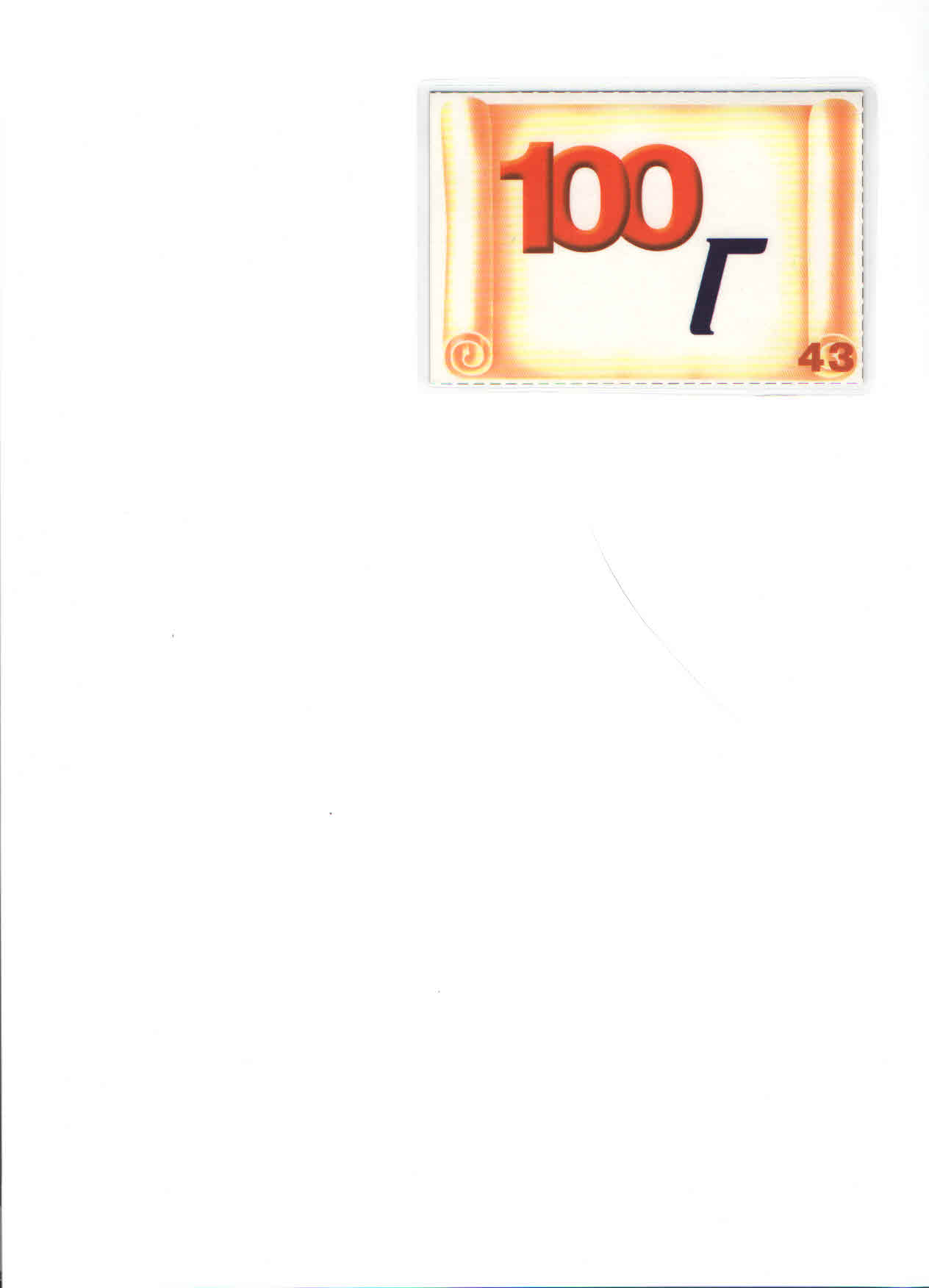 Итог занятия: Послушайте стихотворение и постарайтесь запомнить, что В слове народная мудрость таится,Вот, что в народе у нас говорится:«Если ты хлеб ценить перестал,Ты человеком быть перестал!»БулкаТри паренька по переулку 
Играя будто бы в футбол,
Туда – сюда гоняли булку
И забивали ею гол.
Шёл мимо незнакомый дядя,
Остановился и вздохнул,
И, на ребят почти не глядя,
К той булке руку протянул.
Потом, насупившись сердито,
Он долго пыль с неё сдувал
И вдруг спокойно и открыто
При всех её поцеловал.
Вы кто такой? – спросили дети,
Забыв на время про футбол.
- Я пекарь! – человек ответил,
И с булкой медленно ушёл.
И это слово пахло хлебом,
И той особой теплотой,
Которой налиты под небом
Моря пшеницы золотой. Логопед: Ребята, из своих сушек, которые вы сегодня выиграли, можно сделать бусы или угостить маму, папу. А нас ждут на кухне наши повара, которые испекли для вас вкусные булочки. 1. 2.3.  4. 5. 6. 3. 2. 4. 1. 5. 6.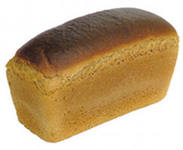 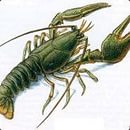 